Liberty Union Youth Cheer CampHosted by LUHS Cheerleaders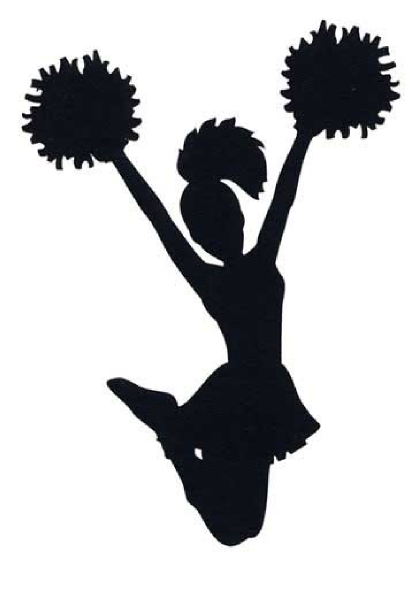 When: July 28th,29th and 30thTime: 5-6:30Where: LUHS Cost: $20Who: K-8th LU CheerleadersRegistration: Must be submitted by July 28thTo guarantee shirt size we encourage everyone to register as soon as possible. Please make checks payable to LU Athletics. Please bring water!!----------------------------------------------------------------------------------Name:________________________________   Grade:________________Address:___________________________ City:____________State:_______Zip:___________Emergency Contact:__________________________________Phone:_________________________		Email:______________________________Circle Shirt Size:  YS YM YL AS AM AL AXL Are there any medical conditions that staff should be aware of?___________________I give permission for my child to participate in the Liberty Union Lions Youth Cheerleading Camp. I agree that any medical services needed are to be covered by our family medical coverage. In consideration for my child's participation in Youth Night, I hereby agree and promise that i will not hold the team, school, nor its employees responsible for any loss, damages or personal injuries that i may receive as a result of participation. In addition, I give my permission for any medical treatment by a qualified physician or at the nearest emergency room.Signature_____________________________________		Date:_____________Mail Completed Registration Form To:Liberty Union High School ℅ Kurissa Kellner500 W Washington Street Baltimore, Ohio 43105Contact Coach Kellner at 740-974-0323 or Kellnerkurissa@gmail.com